Република СрбијаOпштина ЉубовијаОпштинска управаОдсек за локалну пореску администрацијуЉубовија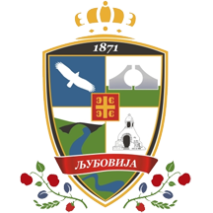 ГОДИШЊИ ПЛАНИНСПЕКЦИЈСКОГ НАДЗОРА ЗА 2023. ГОД.ОДСЕКА ЗА ЛОКАЛНУ ПОРЕСКУ АДМИНИСТРАЦИЈУЉубовија Новембар, 2022. годинеСадржај:Увод...........................................................................................................................................3Организациона структура.......................................................................................................4План и програм инспекцијског надзора и контроле за 2023. годину.................................5Предлози за унапређење.......................................................................................................13Напомене................................................................................................................................141. УВОДГодишњи план инспекцијског надзора Одсека за локалну пореску администрацију Општинске управе Љубовија за 2023. годину у складу је са чланом 10. Закона о инспекцијском надзору („Сл. гласник РС“, број 36/2015, 44/2018-др. закон и 95/2018).Годишњи план инспекцијског надзора садржи општи приказ задатака и послова Одсека за локалну пореску администрацију у 2023. години, непосредне примене закона и прописа и праћење стања на територији општине Љубовија – евидентирање, контролу и наплату изворних прихода.Сврха доношења Плана инспекцијског надзора Одсека за локалну пореску администрацију је повећање ефективности и транспарентности, као и јачање поверења грађана у локалну самоуправу општине Љубовија:Непосредну примену закона и других прописа,Спровођење инспекцијског надзора и решавања у управним стварима у првом степену,Усаглашавање података, праћење стања и предлагање мера за унапређење рада,Превентивно деловање инспекције као једно од средстава остваривања циља инспекцијског надзора.Одсек за локалну пореску администрацију Општинске управе општине Љубовија, обавља послове на територији општине Љубовија, са седиштем у ул. Војводе Мишића бр. 45 у Љубовији.У складу са наведеним Годишњи план иснпекцијског надзора, садржи опште и специфичне циљеве које је потребно остварити, задатке – програмске активности које је потребно спровести како би се ти циљеви остварили, индикаторе резултата тј. начин на који меримо остварене задатке односно програмске активности, рокове у којима се задаци односно активности морају обавити, одговорности за спровођење активности односно задатака, врсту активности и др.Циљеви Годишњег плана инспекцијског надзора су непосредна примена закона и других прописа тј. планираних мера и активности превентивног деловања инспекције и планираних мера и активности за утврђивање, контролу и наплату јавних прихода. Годишњи план инспекцијског надзора садржи податке и о специфичним циљевима који се планирају остварити у 2023. години, а који су везани за Програмске активности Одсека, одговорност за реализацију задатака и активности и року у ком их треба реализовати.Инспекцијски надзор и службене контроле спроводе се употребом метода и техника како је прописано законским и подзаконским актима који су темељ за поступање инспекције.Послови и задаци из делокруга односно Годишњег плана инспекцијског надзора и службене контроле Одсека обављају се плански, периодично, у свом седишту, у складу са текућим обавезама овог Одсека, на територији општине Љубовија.Чланом 10. Закона о инспекцијском надзору („Сл. гласник РС“, број 36/2015, 44/2018-др.закон и 95/2018- др. закон) инспекција је дужна да сачини годишњи план инспекцијског надзора, који се спроводи кроз оперативне (тромесечне и месечне) планове инспекцијског надзора и контроле.2. ОРГАНИЗАЦИОНА СТРУКТУРАОДСЕК ЗА ЛОКАЛНУ ПОРЕСКУ АДМИНИСТРАЦИЈУ3. ПЛАН И ПРОГРАМ ИНСПЕКЦИЈСКОГ НАДЗОРА И КОНТРОЛЕ ЗА 2023. ГОДИНУОпшти подаци:Пореску контролу у Одсеку за локалну пореску администрацију Општинске управе општине Љубовија обављају:Руководилац Одсека- уједно и руководилац пореске инспекције -обавља послове пореске контроле и има положај, дужности, овлашћења и одговорности инспектора у складу са чланом 45. Закона  о инспекцијском надзору ("Сл. гласник РС", бр. 36/2015, 44/2018 - др. закон и 95/2018- др. закон).Порески инспекторДакле, пореска контрола обухвата поступак провере и утврђивања законитости и правилности испуњавања пореске обавезе, као и поступак провере тачности, потпуности и усклађености са законом, односно другим прописима, података исказаних у пореској пријави, пореском билансу, рачуноводственим извештајима и другим евиденцијама пореског обвезника који врши Пореска управа, у складу са овим законом.Ако се у пореској контроли утврде неправилности или пропусти у извршавању обавеза из порескоправног односа, пореском обвезнику се налаже да их отклони.Порески инспектор је службено лице које је овлашћено да врши пореску контролу на основу налога за контролу, односно позива-чл.123.Закона о пореском поступку и пореској администрацији („Сл.гласник РС“,бр.80/2002...96/21).Опис  послова руководиоца Одсека за ЛПА:Руководи, организује и планира рад Одсека, пружа стручна упутства, координира и надзире рад запослених у Одсеку, координира и прати извршавање послова из делокруга Одсека у складу са прописима, прати остваривање јавних прихода, предлаже одговарајуће акте из области јавних прихода и пореских прописа из оквира надлежности локалне самоуправе, организује припреме за благовремено и законито извршавање послова утврђивања локалних јавних прихода, организује и прати достављање решења о утврђивању локалних јавних прихода и књижење задужења и уплата у пореском књиговодству за локалне јавне приходе, организује и прати извршавање послова канцеларијске и теренске пореске контроле локалних јавних прихода, организује и прати израду свих извештаја у вези утврђивања и контроле локалних јавних прихода, организује и учествује у изради планова редовне и принудне наплате локалних јавних прихода и прати њихово извршење. У делокругу послова пореског инспектора у Одсеку су:Врши припрему годишњег плана контоле водећи рачуна о ефикасности наплате; проверава законитост у раду и правилност испуњавања пореских обавеза од стране пореских обвезника; проверава тачност, потпуност и усклађеност са законом, односно другим прописом података исказаних у пореској пријави и другим актима обвезника упоређивањем са подацима из пореског рачуноводства и других службених евиденција које води локална пореска администрација, нарочито проверавајући математичку тачност, формалну исправност и потпуност пореске пријаве и других достављених аката, доноси закључак којим налаже пореском обвезнику отклањање грешке, односно допуну пријаве или другог акта, води поступак и утврђује решењима пореске обавезе, као и обавезе по основу локалних јавних прихода које администрира овај Одсек. Саставља периодичне извештаје о извршењу послова из своје надлежности и из надлежности Одсека.Прописи по којим поступа пореска инспекција:Закони:Закон о општем управном поступку („Сл. гласник РС“, број 18/2016, 95/18),Закон о пореском поступку и пореској администрацију („Сл. гласник РС“, број 80/02, ... 95/2018,96/21)Закон о финансирању локалне самоуправе („Сл. гласник РС“, број 62/06,..., 96/17-усклађен динарски износ, 89/18- усклађени дин. изн., 95/2018- др. Закон, 86/2019- усклађени дин. изн., 126/2020- усклађени дин. изн., 99/2021- усклађени дин. изн. и 111/2021- др. закон)Закон о порезима на имовину („Сл. гласник РС“, број 26/01,..., 99/18,86/19 и 118/2021)Закон о буџетском систему („Сл. гласник РС“, број 54/2009, ..., 95/18,72/19 и118/2021)Закон о прекршајима („Сл. гласник РС“, број 65/2013, ...98/2016-одлука УС, 91/2019, 112/2022-одлука УС, 91/2019-др. закон)Закон о инспекцијском надзору („Сл. гласник РС“, број 36/15, 44/2018- др. закон и 95/2018)Закон о накнадама за коришћење јавних добара (“Сл.гласник РС“, број 95/2018,49/2019 и 86/2019- усклађени дин. изн., 156/2020- усклађени дин. изн. и 15/2021- доп.усклађени дин. изн.)Закон о угоститељству („Сл.гласник РС“, број 17/2019)Одлуке и друга акта општине Љубовија:Одлука о утврђивању просечних цена квадратног метра одговарајућих непокретности за утврђивање пореза на имовину за 2022 годину  и одлука о одређивању просечних цена одговарајућих непокретности на основу којих је за 2021. годину утврђена основица пореза на имовину за непокретности обвезника који не води пословне књиге, које се налазе у најопремљенијој зони на територији општине Љубовија („Сл. лист општине Љубовија“, број 23/2021),Одлука о утврђивању просечних цена квадратног метра одговарајућих непокретности за утврђивање пореза на имовину за 2023 годину  и одлука о одређивању просечних цена одговарајућих непокретности на основу којих је за 2022. годину утврђена основица пореза на имовину за непокретности обвезника који не води пословне књиге, које се налазе у најопремљенијој зони на територији општине Љубовија („Сл. лист општине Љубовија“, број 26/2022),Одлука о одређивању зона и најопремљеније зоне на територији општине Љубовија („Сл. лист општине Љубовија“, број 15/2016), Одлука о висини стопе амортизације за непокретности на територији општине Љубовија („Сл. лист општине Љубовија“, бр. 10/2013), Одлука о висини стопе пореза на имовину у општини Љубовија („Сл. лист општине Љубовија“, број 8/2015),Одлука о одређивању коефицијената за утврђивање пореза на имовину за непокретности обвезника који воде пословне књиге на територији општине Љубовија („Сл. лист општине Љубовија“ бр. 15/2016),Одлука о накнади за заштиту и унапређење животне средине општине Љубовија („Сл. лист општине Љубовија“, бр. 8/2015),Одлука о изменама и допунама одлуке о накнади за заштиту и унапређење животне средине општине Љубовија („Сл. лист општине Љубовија“, број 12/2017)Одлука о боравишној такси на територији општине Љубовија ("Службени лист општине Љубовија" број 14/2019)  Одлука о локалним комуналним таксама на територији општине Љубовија („Сл. лист општине Љубовија“, број 9/2015, 3/2019).Пословни процесИнспекцијски надзор из области контроле;Активности у оквиру пословног процеса области:Контрола подношења пореских пријава обвезника који не воде пословне књиге;Контрола подношења пореских пријава обвезника који воде пословне књиге поседоване и ново стечене имовине;Контрола подношења пријава за утврђивање обавезе плаћања накнаде за заштиту и унапређивање животне средине;Контрола подношења пријава за утврђивање накнаде за заштиту и унапређење животне средине (еко накнаде) .Контрола утврђене обавезе по основу  истицања фирме на пословном простору Утврђивање власника непокретности код непријављених  промена власништва имовине;Утврђивање наследника путем решења о оставинском поступку, преузимање и наплата пореског дуга иза умрлих лица;Контрола измиривања/плаћања пореских обавеза;Процена ризика у инспекцијском надзору Одсека за локалну пореску администрацију општине Љубовија		Процена ризика у инспекцијском надзору Одсека за локалну пореску администрацију општине Љубовија у циљу реализације плана и програма рада у 2023. години вршена је на основу анализе стања у досадашњем вршењу инспекцијског надзора, као и на основу информација и добијених података од  других инспекција, других овлашћених органа и организација.Активности у оквиру пословног процеса:ГОДИШЊИ ПЛАН ПО МЕСЕЦИМАЈАНУАР:- Контрола подношења пореских пријава обвезника који не воде пословне књиге на основу новостечене имовине (уговори/оставинска решења);- Контрола подношења пореских пријава обвезника који не воде пословне књиге на основу решења о озакоњењу;- Контролне радње у поступку припреме израде завршног рачуна за претходну годину-Контрола плаћања пореских обавеза-Контрола одлагања плаћања пореских обавезаФЕБРУАР:- Контрола подношења пореских пријава обвезника који не воде пословне књиге на основу новостечена имовине (уговоир/оставинска решења);- Контрола подношења пореских пријава обвезника који не воде пословне књиге на основу решења о озакоњењу;- Контролне радње у поступку припреме израде завршног рачуна за претходну годину- Контрола плаћања пореских обавеза - Контрола одлагања плаћања пореских обавезаМАРТ:- Контрола подношења пореских пријава обвезника који не воде пословне књиге на основу новостечена имовине (уговори/оставинска решења);- Контрола подношења пореских пријава обвезника који не воде пословне књиге на основу решења о озакоњењу;- Контрола подношења пореских пријава обвезника који воде пословне књиге поседоване и новостечене имовине- Контрола плаћања пореских обавеза - Контрола одлагања плаћања пореских обавеза- Контрола истицање фирме на пословном простору-Контрола наплате и уплате боравишне таксеАПРИЛ:- Контрола подношења пореских пријава обвезника који не воде пословне књиге на основу новостечена имовине (уговори/оставинска решења);- Контрола подношења пореских пријава обвезника који не воде пословне књиге на основу решења о озакоњењу;- Контрола подношења пореских пријава обвезника који воде пословне књиге поседоване и новостечене имовине- Контрола плаћања пореских обавеза - Контрола одлагања плаћања пореских обавеза- Контрола истицање фирме на пословном простору-Контрола наплате и уплате боравишне таксеМАЈ:- Контрола подношења пореских пријава обвезника који не воде пословне књиге на основу новостечене имовине (уговори/оставинска решења);- Контрола подношења пореских пријава обвезника који не воде пословне књиге на основу решења о озакоњењу;- Контрола подношења пореских пријава обвезника који воде пословне књиге поседоване и новостечене имовине- Контрола плаћања пореских обавеза - Контрола одлагања плаћања пореских обавеза- Контрола истицање фирме на пословном простору-Контрола наплате и уплате боравишне таксеЈУН:- Контрола подношења пореских пријава обвезника који не воде пословне књиге на основу новостечене имовине (уговори/оставинска решења);- Контрола подношења пореских пријава обвезника који не воде пословне књиге на основу решења о озакоњењу;- Контрола подношења пореских пријава обвезника који воде пословне књиге поседоване и новостечене имовине- Контрола плаћања пореских обавеза - Контрола одлагања плаћања пореских обавеза-Контрола наплате и уплате боравишне таксеЈУЛ:- Контрола подношења пореских пријава обвезника који не воде пословне књиге на основу новостечене имовине (уговори/оставинска решења);- Контрола подношења пореских пријава обвезника који не воде пословне књиге на основу решења о озакоњењу;- Контрола плаћања пореских обавеза - Контрола одлагања плаћања пореских обавеза-Контрола наплате и уплате боравишне таксеАВГУСТ:- Контрола подношења пореских пријава обвезника који не воде пословне књиге на основу новостечене имовине (уговори/оставинска решења);- Контрола подношења пореских пријава обвезника који не воде пословне књиге на основу решења о озакоњењу;- Контрола плаћања пореских обавеза - Контрола одлагања плаћања пореских обавеза-Контрола наплате и уплате боравишне таксеСЕПТЕМБАР:- Контрола подношења пореских пријава обвезника који не воде пословне књиге на основу новостечене имовине (уговори/оставинска решења);- Контрола подношења пореских пријава обвезника који не воде пословне књиге на основу решења о озакоњењу;- Контрола плаћања пореских обавеза - Контрола одлагања плаћања пореских обавеза-Контрола наплате и уплате боравишне таксеОКТОБАР:- Контрола подношења пореских пријава обвезника који не воде пословне књиге на основу новостечене имовине (уговори/оставинска решења);- Контрола подношења пореских пријава обвезника који не воде пословне књиге на основу решења о озакоњењу;- Контрола плаћања пореских обавеза - Контрола одлагања плаћања пореских обавеза-Контрола подношења пријава за накнаду за заштиту и унапређење животне средине(еко накнада)НОВЕМБАР:- Контрола подношења пореских пријава обвезника који не воде пословне књиге на основу новостеченае имовине (уговори/оставинска решења);- Контрола подношења пореских пријава обвезника који не воде пословне књиге на основу решења о озакоњењу;- Контрола плаћања пореских обавеза - Контрола одлагања плаћања пореских обавеза- Утврђивање застарелих потрежива-Контрола подношења пријава за накнаду за заштиту и унапређење животне средине (еко накнада)ДЕЦЕМБАР:- Контрола подношења пореских пријава обвезника који не воде пословне књиге на основу новостечене имовине (уговори/оставинска решења);- Контрола подношења пореских пријава обвезника који не воде пословне књиге на основу решења о озакоњењу;- Контрола плаћања пореских обавеза - Контрола одлагања плаћања пореских обавеза- Утврђивање застарелих потреживања- Контрола књиговодствених налога у фискалној години-Контрола подношења пријава за накнаду за заштиту и унапређење животне средине (еко накнада4. ПРЕДЛОЗИ ЗА УНАПРЕЂЕЊЕ РАДА	За ефективнији и ефикаснији рад Одсека за локалну пореску администрацију потребно је:Унапређење рада пореских инспектора кроз обавезну обуку и стручна усавршавања,Континуирана сарадња са Одељењем за привреду, урбанизам, грађевинске, инспекцијске, комуналне, стамбене и имовинско-правне послове,Континуирана сарадња са државним органима и организацијама и јавним предузећима на територији општине,Креирање упутстава за што лакшу примену законских стандарда који су циљ инспекциског надзора.5. НАПОМЕНАОдсек за локалну пореску администрацију задржава право измене и допуне Годишњег плана инспекцијског надзора за 2023. годину.Годишњи план инспекцијског надзора за 2023. годину ће се редовно ажурирати, анализирати и контролисати у складу са потребама.                                                                                                         Порески  инспектор                                                                                                                                        Слађана НиколићСтепен ризика ОписНезнатан ризикОдступање стварног стања (фактицитет) од  података наведених у пореској пријави,одступање до 20%Низак ризикОдступање стварног стања (фактицитет) од  података наведених у пореској пријави,одступање  од 20% до 40%Средњи ризикОдступање стварног стања (фактицитет) од  података наведених у пореској пријави,одступање  од 40% до 60%Висок ризикОдступање стварног стања (фактицитет) од  података наведених у пореској пријави,одступање  преко 60%Критичан ризикНеподношење пореских пријава  за непокретности на којима постоје опорезива праваР.бр.Циљ активностиНачин решавања активностиСлужбеник одговоран за спровођење активностиРок вршења активности1.Контрола тачности,потпуности и законитости исказаних података о утврђеном порезу у пореским пријавама за 2022. годину обвезника који воде пословне књигеПореска контрола поднетих пореских пријава увидом у поднету документацију и службене евиденције којима располаже Одсек, приступање подацима других органа и организацијаПорески инспекторКонтинуирано и по потреби2.Контрола тачности и законитости исказаних података о пореском ослобођењу у пореским пријавама за 2022. годину обв езника који воде пословне књигеПореска контрола поднетих пореских пријава увидом у поднету документацију и службене евиденције којима располаже Одсек, приступање подацима других органа и организацијаПорески инспекторКонтинуирано и по потреби3.Контрола пореских обвезника који воде пословне књиге који се налазе у евиденцијама Одсека , а који нису поднели пореску пријаву за утврђивање пореза на имовину за 2022. годинуПореска контрола поднетих пореских пријава увидом у поднету документацију и службене евиденције којима располаже Одсек, приступање подацима других органа и организацијаРуководилац ОдсекаКонтинуирано и по потреби4.Контрола тачности,потпуности и законитости исказаних података о утврђеном порезу у пореским пријавама за раније године обвезника који воде пословне књигеПореска контрола поднетих пореских пријава увидом у поднету документацију и службене евиденције којима располаже Одсека, приступање подацима других органа и организацијаРуководилац ОдсекаКонтинуирано и по потреби5.Контрола пореза на имовину према подацима из примљених уговора о промету непокретности и решења о наслеђивањуПореска контрола упоређивањем података из примљених уговора о промету непокретности и решења о наслеђивању са стањем у евиденцијама Одсек, приступање подацима других органа и организацијаПорески инспекторКонтинуирано и по потреби6.Контрола утврђених задужења по пореским пријавама пореза на имовину обвезника који не воде пословне књиге у претходним годинама-чл. 18. ЗПППАПореска контрола поднетих пореских пријава увидом у поднету документацију и службене евиденције којима располаже Одсек ,приступање подацима других органа и организацијаРуководилац ОдсекаКонтинуирано и по потреби7.Контрола подношења пријава за утврђивање накнаде за заштиту животне средине, таксе на истицање фирме и других такси и накнада из надлежности ОдсекаКонтрола –утврђивање чињеничног стања од значаја за настанак-престанак задужења по основу накнаде за заштиту животне средине, таксе на истицање фирме и других такси и накнада из надлежности ОдсекаРуководилац ОдсекаКонтинуирано и по потреби8.Контрола изворних јавних прихода према другим расположивим подацимаПореска контрола увидом у службене евиденције Одсека и приступање подацима других органа и организација, евентуално контрола на терену на непокретностима обвезника на основу свих расположивих податакаПорески инспекторКонтинуирано и по потреби9.Контрола плаћања пореских обавезаУвид у службене евиденције Одсека Порески инспекторКонтинуирано и по потреби10.Контрола одлагања плаћања пореских обавезаУвид у службене евиденције Одсека Руководилац ОдсекаПорески инспекторКонтинуирано и по потреби